CALCIO A CINQUESOMMARIOSOMMARIO	1COMUNICAZIONI DELLA F.I.G.C.	1COMUNICAZIONI DELLA L.N.D.	1COMUNICAZIONI DELLA DIVISIONE CALCIO A CINQUE	2COMUNICAZIONI DEL COMITATO REGIONALE MARCHE	2COMUNICAZIONI DELLA F.I.G.C.COMUNICAZIONI DELLA L.N.D.C.U. N. 112 DEL 02.10.2020 LNDSi pubblica in allegato il C.U. n. 107/A del 2.10.2020 della FIGC inerente l’avvio del procedimento perordinato all’eventiuale adozione del provvedimento di decadenza dell’affiliazione per inattività a carico delle Società risultanti dagli elenchi di cui all’allegato 1 (Società della Lega Nazionale Dilettanti) e all’allegato 2 (Società di puro Settore Giovanile)  C.U. N. 121 DEL 15.10.2020 LNDSi pubblica, in allegato, il C.U. N. 130/AA della F.I.G.C., inerente provvedimenti della Procura Federale.CIRCOLARE N. 23 DEL 01.10.2020Si allega, la circolare n. 23 della Lega Nazionale Dilettanti avente per oggetto:“Tarsmissione in diretta delle gare dei Campionati dilettantistici attraverso i canali social ufficiali delle Società associate alla Lega Nazionale Dilettanti”. CIRCOLARE N. 24 DEL 01.10.2020Si allega, la circolare n. 23 della Lega Nazionale Dilettanti avente per oggetto:“A Coverciano con il Museo del Calcio”COMUNICAZIONI DELLA DIVISIONE CALCIO A CINQUECOMUNICAZIONI DEL COMITATO REGIONALE MARCHEPer tutte le comunicazioni con la Segreteria del Calcio a Cinque - richieste di variazione gara comprese - è attiva la casella e-mail c5marche@lnd.it; si raccomandano le Società di utilizzare la casella e-mail comunicata all'atto dell'iscrizione per ogni tipo di comunicazione verso il Comitato Regionale Marche. PRONTO AIA CALCIO A CINQUE334 3038327SPOSTAMENTO GARENon saranno rinviate gare a data da destinarsi. Tutte le variazioni che non rispettano la consecutio temporum data dal calendario ufficiale non saranno prese in considerazione. (es. non può essere accordato lo spostamento della quarta giornata di campionato prima della terza o dopo la quinta).Le variazione dovranno pervenire alla Segreteria del Calcio a Cinque esclusivamente tramite mail (c5marche@lnd.it) con tutta la documentazione necessaria, compreso l’assenso della squadra avversaria, inderogabilmente  entro le ore 23:59 del martedì antecedente la gara o entro le 72 ore in caso di turno infrasettimanale.Per il cambio del campo di giuoco e la variazione di inizio gara che non supera i 30 minuti non è necessaria la dichiarazione di consenso della squadra avversaria.VARIAZIONI GARE II^ GIORNATA DI CAMPIONATOPreso atto del perdurare dell’emergenza da COVID-19, visto il Consiglio Direttivo del Comitato Regionale Marche che si svolgerà nella giornata di domani, Giovedì 22 Ottobre 2020, che scioglierà le ultime riserve, tenuto conto del poco tempo a disposizione:- le variazioni relative alla II^ giornata di campionato,- gli eventuali rinvii per accordi intercorsi tra società,- i rinvii dovuti a indisponibilità degli impianti di giuoco,- i rinvii dovuti a indisponibilità degli atleti per positivitàpotranno essere trasmessi nei soliti modi previsti entro e non oltre le ore 18:00 di domani, Giovedì 22 Ottobre 2020.DEROGA PORTE FISSATE AL SUOLOCon riferimento alla Regola 1 punto 9 del Regolamento del Gioco del Calcio a 5 così come modificato dalla FIFA, si comunica che, attese le criticità logistico organizzative riferite alla emergenza sanitaria Covid-19, anche in relazione all’utilizzo ed alla disponibilità degli impianti di gioco da parte delle Società, in deroga al richiamato articolo per la stagione 2020/2021 sarà consentito nei campionati organizzati dalla Divisione Calcio a 5 utilizzare le porte fissate al suolo.PROTOCOLLO DILETTANTI E SETTORE GIOVANILEIndicazioni generali per la ripresa delle attività dilettatistiche e giovaniliSul sito dell FIGC è stato pubblicato il link relativo al documento “Chiarimenti a seguito di richieste pervenute dalle componenti” che si allega al presente C.U. relativo al Protocollo con le indicazioni generali per la ripresa delle attività del calcio dilettantistico e giovanile (ivi compresi il calcio femminile, il futsal, il beach-soccer e il calcio paralimpico e sperimentale) in previsione della ripartenza delle competizioni sportive (Tornei e Campionati), finalizzate al contenimento dell’emergenza epidemiologica da COVID-19.Appare necessario precisare che in detto documento la FIGC ha fornito chiarimenti in ordine alle tematiche di competenza della stessa Federazione, non risultando possibile intervenire su provvedimenti e materie di esclusiva competenza dell’Autorità di Governo o di quella sanitaria.VADEMECUM OPERATIVO PER COMPETIZIONI UFFICIALISi allega al presente CU il “Vademecum operativo per le competizioni Ufficiali regionali, provinciali (Campionati, Coppe, Tornei, Amichevoli)” predisposto per il contenimento dell’emergenza epidemiologica da Covid-19 a cura del CRA Marche e Comitato Regionale Marche.PRESENZA PUBBLICO NELLE MANIFESTAZIONI INDETTE DALLA LND Si comunica a tutte le Società della LND che il DPCM del 13/10/2020 all’art. 1 comma 6 lettera e), consente la presenza di pubblico anche alle manifestazioni indette e organizzate dalla Lega Nazionale Dilettanti, e più precisamente prevede che: ”per gli eventi e le competizioni riguardanti gli sport individuali e di squadra riconosciuti dal Comitato Olimpico Nazionale Italiano (CONI), dal Comitato italiano paraolimpico (CIP) e dalle rispettive Federazioni, è consentita la presenza di pubblico, con una percentuale massima di riempimento del 15% rispetto alla capienza totale e comunque non oltre il numero massimo di 1000 spettatori per manifestazioni sportive all’aperto, e di 200 spettatori per manifestazioni sportive in luoghi chiusi, esclusivamente negli impianti sportivi nei quali sia possibile assicurare la prenotazione e assegnazione preventiva del posto a sedere, con adeguati volumi e ricambi d’aria, a condizione che sia comunque assicurato il rispetto della distanza interpersonale di almeno un metro sia frontalmente che lateralmente, con obbligo di misurazione della temperatura all’accesso e l’utilizzo della mascherina a protezione delle vie respiratorie, nel rispetto dei protocolli emanati dalle rispettive Federazioni sportive nazionali.”Si raccomanda, pertanto, il rispetto e l’osservanza di quanto innanzi previsto.COMUNICATO UFFICIALE N. 113 DEL 5.10.2020 L.N.D.Si reputa opportuno richiamare quanto disposto ai punti 37 (Posta Elettronica Certificata) e 38 (Iscrizione al Registro C.O.N.I.) del Comunicato Ufficiale n. 1, pubblicato dalla L.N.D. in data 1° luglio 2020, e dal Comunicato Ufficiale L.N.D. n. 66, dell’11 Agosto 2020:Iscrizione al Registro C.O.N.I. L’iscrizione al Registro C.O.N.I. consente alle Società di ottenere il riconoscimento del proprio status di Associazione/Società Sportiva e di godere dei benefici fiscali previsti dalla Legge in favore delle Associazioni operanti nel settore del “no profit”. Inoltre, con l’entrata in vigore del nuovo Statuto Federale di cui al Comunicato Ufficiale F.I.G.C. n. 60/A del 7 Agosto 2019, l’iscrizione al Registro C.O.N.I. rappresenta condizione necessaria per esercitare il diritto di voto da parte delle Società, fermi restando tutti gli altri requisiti stabiliti dal richiamato Statuto Federale. Posta Elettronica Certificata (PEC)Per le Società non professionistiche e per i tesserati delle stesse, l’entrata in vigore dell’obbligo di dotazione di un indirizzo di posta elettronica certificata è differito al 1° luglio 2021, ai sensi della Norma Transitoria di cui all’articolo 142, comma 3, del vigente Codice di Giustizia Sportiva. Sino a tale data continuano ad applicarsi le disposizioni previgenti. ANNULLAMENTO TESSERAMENTI ANNUALIViste le richieste di annullamento presentate dagli esercenti attività genitoriale ed il consenso della società di appartenenza, considerato che non è ancora iniziata l’attività riservata alle categoria di appartenenza, si procede all’annullamento dei seguenti tesseramenti annuali ai sensi delle vigenti disposizioni federali:CIOCCI CHRISTIAN			nato 03.04.2008	SSDARL CIVITANOVESE CALCIOGAGLIARDI ALESSANDRO	nato 03.04.2007	VIS PESARO DAL 1898 SRLKOLA KEVIN              		nato 15.04.2009 	JUNIORPORTUALICALCIOMARCOZZI DAVIDE			nato 10.07.2008	S.S. SAMBENEDETTESE S.R.L.MONALDI ANDREA             		nato 05.05.2005 	U.MANDOLESI CALCIOPULCINI MASSIMO			nato 25.12.2008	S.S. SAMBENEDETTESE S.R.L.ROCCHI MATTEO             		nato 18.12.2005 	U.MANDOLESI CALCIOROSSI CARLO             	 	nato 26.02.2009	VIS PESARO DAL 1898 SRLTEMPESTA LORENZO		nato 07.09.2008	U.S. RECANATESE A.S.D.VACCARO SIMONE	 		nato 26.10.2007	SSDARL F.C. VIGOR SENIGALLIACALCIO A CINQUE SERIE C1PROGRAMMA GAREGIRONE A - 2 GiornataCALCIO A CINQUE SERIE C2ANAGRAFICA/INDIRIZZARIO/VARIAZIONI CALENDARIOGIRONE “B”La Società ACLI VILLA MUSONE comunica che disputerà tutte le gare interne il VENERDI’ alle ore 21:45, “Centro Sportivo Recanatese” coperto Via Aldo Moro di RECANATI.GIRONE “C”La Società FUTSAL PRANDONE comunica che disputerà tutte le gare interne il VENERDI’ alle ore 21:30, “Palasport” Via dello Sport di MARTINSICURO.VARIAZIONI AL PROGRAMMA GAREGIRONE APROGRAMMA GAREGIRONE A - 2 GiornataGIRONE B - 2 GiornataGIRONE C - 2 GiornataREGIONALE CALCIO A 5 FEMMINILEANAGRAFICA/INDIRIZZARIO/VARIAZIONI CALENDARIOGIRONE “A”La Società ACLI MANTOVANI CALCIO A 5 comunica che disputerà tutte le gare interne il VENERDI’ alle ore 21:15, stesso campo.La Società PIANDIROSE comunica che disputerà tutte le gare interne il VENERDI’ alle ore 21:15, “Palasport C5 Barchi” Via Madonna di Rafaneto di TERRE ROVERESCHE.GIRONE “B”La Società CANTINE RIUNITE CSI comunica che disputerà tutte le gare interne il VENERDI’ alle ore 22:00, stesso campo.La Società CSKA CORRIDONIA C5F comunica che disputerà tutte le gare interne il VENERDI’ alle ore 21:30, “Tensostruttura Via Mattei” Via Enrico Mattei (Zona Industriale) di CORRIDONIA.La Società FUTSAL PRANDONE comunica che disputerà tutte le gare interne la DOMENICA alle ore 17:00, “Palasport” Via dello Sport di MARTINSICURO.La Società RIPABERARDA comunica che disputerà tutte le gare interne la DOMENICA alle ore 17:00, stesso campo.VARIAZIONI AL PROGRAMMA GAREGIRONE APROGRAMMA GAREGIRONE A - 2 GiornataGIRONE B - 2 GiornataUNDER 21 CALCIO A 5 REGIONALEANAGRAFICA/INDIRIZZARIO/VARIAZIONI CALENDARIOGIRONE “A”La Società PIETRALACROCE 73 comunica che disputerà tutte le gare interne il SABATO alle ore 15:30, stesso campo.GIRONE “B”La Società FUTSAL FBC comunica che disputerà tutte le gare interne il SABATO alle ore 15:30, “Tensostruttura Via Mattei” Via Enrico Mattei (Zona Industriale) di CORRIDONIA.PROGRAMMA GAREGIRONE A - 2 GiornataGIRONE B - 2 GiornataUNDER 19 CALCIO A 5 REGIONALEANAGRAFICA/INDIRIZZARIO/VARIAZIONI CALENDARIOGIRONE “B”La Società REAL VIRTUS PAGLIARE comunica che disputerà tutte le gare interne la DOMENICA alle ore 11:00, “Palasport Comunale” Via Corradi di MONSAMPOLO.VARIAZIONI AL PROGRAMMA GAREGIRONE APROGRAMMA GAREGIRONE A - 2 GiornataGIRONE B - 2 GiornataUNDER 17 C5 REGIONALI MASCHILIANAGRAFICA/INDIRIZZARIO/VARIAZIONI CALENDARIOGIRONE “C”La Società CANTINE RIUNITE CSI comunica che disputerà tutte le gare interne la DOMENICA alle ore 11:00, Centro Sportivo “Roberto Gattari” Via Tagliamento di TOLENTINO.La Società CANTINE RIUNITE CSI sq.B comunica che disputerà tutte le gare interne il SABATO alle ore 15:30, Palasport “Giulio Chierici” Via della Repubblica di TOLENTINO.La Società FUTSAL ASKL comunica che disputerà tutte le gare interne il SABATO alle ore 18:30, stesso campo.VARIAZIONI AL PROGRAMMA GAREGIRONE APROGRAMMA GAREGIRONE A - 2 GiornataGIRONE B - 2 GiornataGIRONE C - 2 GiornataUNDER 15 C5 REGIONALI MASCHILIANAGRAFICA/INDIRIZZARIO/VARIAZIONI CALENDARIOGIRONE “A”La Società BULDOG T.N.T. LUCREZIA comunica che disputerà tutte le gare interne il SABATO alle ore 18:00, stesso campo.GIRONE “C”La Società REAL VIRTUS PAGLIARE comunica che disputerà tutte le gare interne la DOMENICA alle ore 11:00, “Palasport Comunale” Via Corradi di MONSAMPOLO.VARIAZIONI AL PROGRAMMA GAREGIRONE AGIRONE BPROGRAMMA GAREGIRONE A - 2 GiornataGIRONE B - 2 Giornata*     *     *ORARIO UFFICISi ricorda che l’orario di apertura degli uffici del Comitato Regionale Marche è il seguente:Durante i suddetti orari è garantito, salvo assenza degli addetti per ferie o altro, anche il servizio telefonico ai seguenti numeri:Segreteria			071/28560404Segreteria Calcio a 5		071/28560407Ufficio Amministrazione	071/28560322 (Il pomeriggio solo nel giorno di lunedì)Ufficio Tesseramento 	071/28560408 (Il pomeriggio solo nei giorni di mercoledì e venerdì)Pubblicato in Ancona ed affisso all’albo del C.R. M. il 21/10/2020.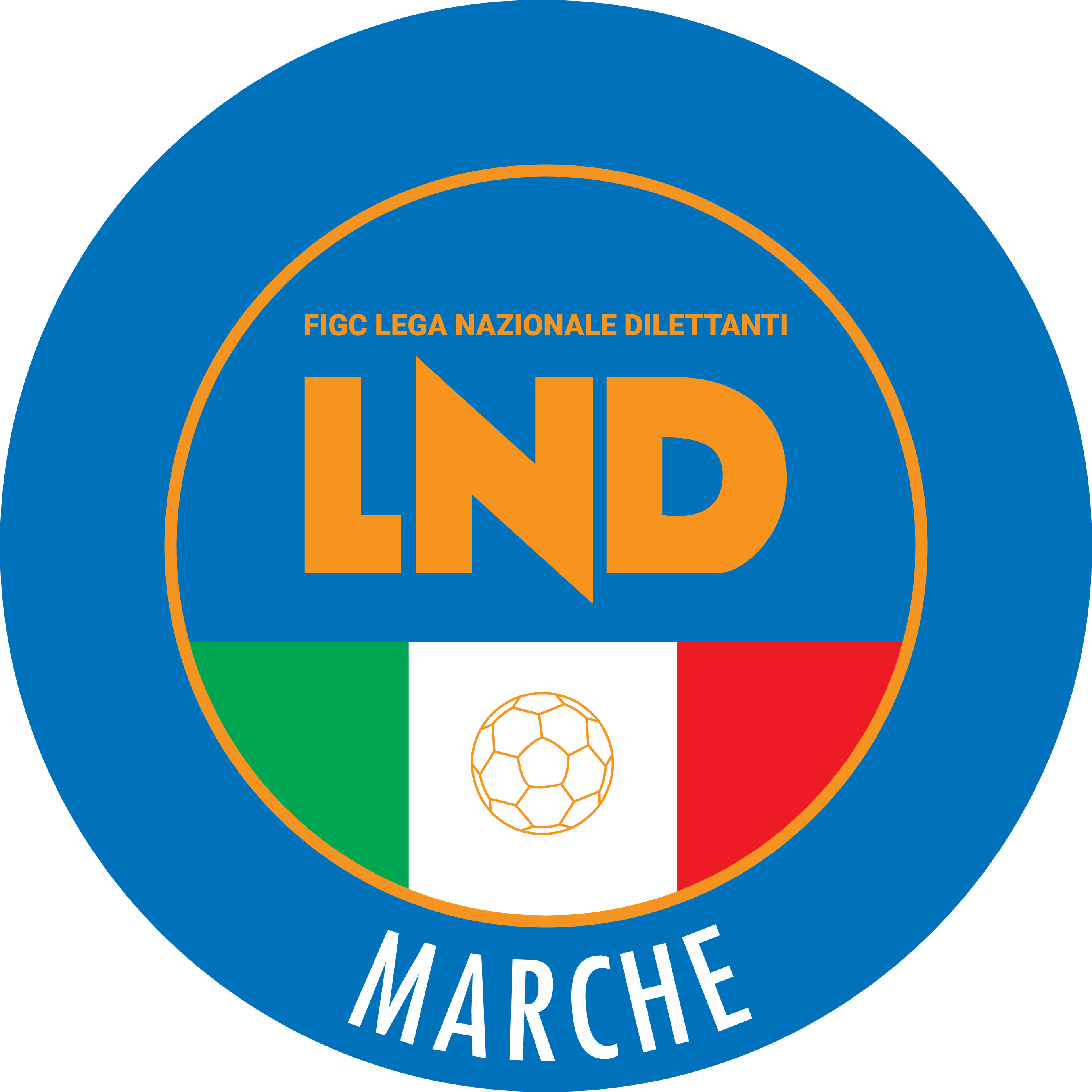 Federazione Italiana Giuoco CalcioLega Nazionale DilettantiCOMITATO REGIONALE MARCHEVia Schiavoni, snc - 60131 ANCONACENTRALINO: 071 285601 - FAX: 071 28560403sito internet: marche.lnd.ite-mail: c5marche@lnd.itpec: marche@pec.figcmarche.itStagione Sportiva 2020/2021Comunicato Ufficiale N° 15 del 21/10/2020Stagione Sportiva 2020/2021Comunicato Ufficiale N° 15 del 21/10/2020Squadra 1Squadra 2A/RData/OraImpiantoLocalita' ImpiantoIndirizzo ImpiantoC.U.S. MACERATA CALCIO A5FUTSAL D. E G.A23/10/2020 22:005292 PALESTRA SCUOLA"F.LLI CERVI"MACERATAVIA FRATELLI CERVIFUTSAL MONTURANOPIANACCIOA23/10/2020 22:005638 PALAZZO DELLO SPORTMONTE URANOVIA OLIMPIADIJESI CALCIO A 5NUOVA JUVENTINA FFCA23/10/2020 21:305008 PALESTRA RAFFAELA CARBONARIJESIVIA DEI TESSITORIMONTELUPONE CALCIO A 5DINAMIS 1990A23/10/2020 21:305262 TENSOSTRUTTURA CALCIO A 5MONTELUPONEVIA ALESSANDRO MANZONIPIETRALACROCE 73AUDAX 1970 S.ANGELOA23/10/2020 21:305067 PALASCHERMAANCONAVIA MONTEPELAGOPOTENZA PICENACERRETO D ESI C5 A.S.D.A23/10/2020 21:455254 PALLONE GEODETICO "F. ORSELLI"POTENZA PICENAVIA DELLO SPORTREAL SAN GIORGIOOLYMPIA FANO C5A23/10/2020 22:005623 PALESTRA SC.MEDIA B.ROSSELLIPORTO SAN GIORGIOVIA PIRANDELLO AREA MT.4Data GaraN° Gior.Squadra 1Squadra 2Data Orig.Ora Var.Ora Orig.Impianto23/10/20202 ACITTA DI OSTRAMONSERRA CALCIO A 521:3021:45PALESTRA COMUNALE SERRA DE' CONTI VIA MARTORELLO SNCSquadra 1Squadra 2A/RData/OraImpiantoLocalita' ImpiantoIndirizzo ImpiantoALMA JUVENTUS FANOATL URBINO C5 1999A23/10/2020 21:005454 C.COPERTO C.TENNIS LA TRAVEFANOVIA VILLA TOMBARIAVIS ARCEVIA 1964AMICI DEL CENTROSOCIO SP.A23/10/2020 21:305113 PALASPORTCASTELLEONE DI SUASAVIA ROSSINICIARNINSENIGALLIA CALCIOA23/10/2020 21:305017 PALLONE GEODETICO CAMPO NÂ°1SENIGALLIAVIA CELLINI, 13CITTA DI OSTRAMONSERRA CALCIO A 5A23/10/2020 21:305129 PALESTRA COMUNALESERRA DE' CONTIVIA MARTORELLO SNCFUTSAL MONTEMARCIANO C5CHIARAVALLE FUTSALA23/10/2020 22:005041 PALLONE GEODETICO LOC. MARINAMONTEMARCIANOVIA GRAZIA DELEDDAREAL S.COSTANZO CALCIO 5VALLEFOGLIA C5A23/10/2020 21:005449 PALESTRA COMUNALESAN COSTANZOVIA DELLA SANTA SELVINOSquadra 1Squadra 2A/RData/OraImpiantoLocalita' ImpiantoIndirizzo ImpiantoACLI VILLA MUSONEAVENALEA23/10/2020 21:455294 CENTRO SPORTIVO RECANATESERECANATIVIA ALDO MOROAURORA TREIAVERBENA C5 ANCONAA23/10/2020 21:305220 PALESTRA POLIVALENTE P.TREIATREIAVIA NICOLO' VBORGOROSSO TOLENTINOREAL FABRIANOA23/10/2020 21:305299 CENTRO SP. POL. "R.GATTARI"TOLENTINOVIA TAGLIAMENTOMOSCOSI 2008POLISPORTIVA VICTORIAA23/10/2020 22:005281 PALASPORT "LUIGINO QUARESIMA"CINGOLIVIA CERQUATTINUOVA OTTRANO 98ACLI MANTOVANI CALCIO A 5A23/10/2020 22:005063 PALASPORT "GIANCARLO GALIZIA"FILOTTRANOVIA GEMME, 13SERRALTACASTELBELLINO CALCIO A 5A23/10/2020 22:005270 PALASPORT "ALBINO CIARAPICA"SAN SEVERINO MARCHEVIALE MAZZINISquadra 1Squadra 2A/RData/OraImpiantoLocalita' ImpiantoIndirizzo ImpiantoFUTSAL PRANDONEROCCAFLUVIONEA23/10/2020 21:305999 PALASPORTMARTINSICUROVIA DELLO SPORTINVICTA FUTSAL MACERATARIVIERA DELLE PALMEA23/10/2020 21:455286 PALESTRA C.SPORTIVO"DON BOSCO"MACERATAVIA ALFIERI SNCREAL ANCARIAEAGLES PAGLIAREA23/10/2020 21:305705 PALESTRA COMUNALEANCARANOVIA FONTE DI MONSIGNORESANGIORGIOCSI STELLA A.S.D.A23/10/2020 21:455631 PALASPORT " PALASAVELLI"PORTO SAN GIORGIOVIA S.VITTORIA, 5TRE TORRI A.S.D.BOCASTRUM UNITEDA23/10/2020 21:305222 PALASPORT COMUNALESARNANOVIA LUDOVICO SCARFIOTTIU.MANDOLESI CALCIOFUTSAL CAMPIGLIONEA23/10/2020 21:305700 CAMPO C/5 "MANDOLESI"- COPERTOPORTO SAN GIORGIOVIA DELLE REGIONI, 8Data GaraN° Gior.Squadra 1Squadra 2Data Orig.Ora Var.Ora Orig.Impianto23/10/20202 AGLS DORICA AN.URCALCIO A 5 CORINALDO21:3021:15PALLONE GEODETICO F.I.G.C. ANCONA LOC. BARACCOLA VIA SCHIAVONI22/11/20206 ALA FENICE C5GLS DORICA AN.UR20/11/202018:0021:4503/12/20201 RSAN MICHELECITTA DI FALCONARA *FCL*04/12/202021:3017/01/20214 RLA FENICE C5CITTA DI FALCONARA *FCL*15/01/202118:0021:45Squadra 1Squadra 2A/RData/OraImpiantoLocalita' ImpiantoIndirizzo ImpiantoACLI MANTOVANI CALCIO A 5CITTA DI FALCONARAA23/10/2020 21:155121 "PALAMASSIMO GALEAZZI"ANCONAVIA MADRE TERESA DI CALCUTTAGLS DORICA AN.URCALCIO A 5 CORINALDOA23/10/2020 21:305056 PALLONE GEODETICO F.I.G.C.ANCONALOC. BARACCOLA VIA SCHIAVONISAN MICHELEPIANDIROSEA23/10/2020 21:305429 PAL.COM. S.MICHELE AL FIUMEMONDAVIOVIA LORETOGIOVANE SANTORSOLA FENICE C5A24/10/2020 18:305454 C.COPERTO C.TENNIS LA TRAVEFANOVIA VILLA TOMBARISquadra 1Squadra 2A/RData/OraImpiantoLocalita' ImpiantoIndirizzo ImpiantoCANTINE RIUNITE CSIVIS CIVITANOVAA23/10/2020 22:005206 PALASPORT "GIULIO CHIERICI"TOLENTINOVIA DELLA REPUBBLICACSKA CORRIDONIA C5FRIPABERARDAA25/10/2020 21:305295 TENSOSTRUTTURA VIA E.MATTEICORRIDONIAVIA E.MATTEIFUTSAL PRANDONEBAYER CAPPUCCINIA25/10/2020 17:005999 PALASPORTMARTINSICUROVIA DELLO SPORTPOL. SPORT COMMUNICATIONU.MANDOLESI CALCIOA25/10/2020 18:005280 TENSOSTRUTTURA S.M.APPARENTECIVITANOVA MARCHEVIA LORENZO LOTTOSquadra 1Squadra 2A/RData/OraImpiantoLocalita' ImpiantoIndirizzo ImpiantoAUDAX 1970 S.ANGELOOLYMPIA FANO C5A24/10/2020 18:005133 PALESTRA IST.BETTINO PADOVANOSENIGALLIAVIA ANTONIO ROSMINI 22/BCASTELBELLINO CALCIO A 5FFJ CALCIO A 5A24/10/2020 15:305043 PALASPORT "MARTARELLI"CASTELBELLINOVIA TOBAGI STAZ. CASTELBELLINOITALSERVICE C5ACLI MANTOVANI CALCIO A 5A24/10/2020 15:305464 PALAFIERA CAMPANARAPESAROVIA DELLE ESPOSIZIONI, 33VERBENA C5 ANCONACAMPOCAVALLOA24/10/2020 15:305004 PALLONE GEODETICO VERBENAANCONAVIA PETRARCAREAL FABRIANOPIETRALACROCE 73A25/10/2020 11:305066 PALESTRA "FERMI"FABRIANOVIA B.BUOZZISquadra 1Squadra 2A/RData/OraImpiantoLocalita' ImpiantoIndirizzo ImpiantoFUTSAL FBCU.MANDOLESI CALCIOA23/10/2020 15:305295 TENSOSTRUTTURA VIA E.MATTEICORRIDONIAVIA E.MATTEIACLI VILLA MUSONEREAL ANCARIAA24/10/2020 15:305055 CENTRO SPORTIVO CAMPO 2LORETOVIA ROSARIO VILLA MUSONEFUTSAL MONTURANOCSI STELLA A.S.D.A24/10/2020 15:305638 PALAZZO DELLO SPORTMONTE URANOVIA OLIMPIADINUOVA JUVENTINA FFCMONTELUPONE CALCIO A 5A25/10/2020 15:005736 CAMPO C/5 "GIUSEPPE TEMPERINI"MONTEGRANAROVIA B.ROSSI SNCData GaraN° Gior.Squadra 1Squadra 2Data Orig.Ora Var.Ora Orig.Impianto24/10/20202 AAMICI DEL CENTROSOCIO SP.REAL FABRIANO15:3016:00CAMPO DI C5 ENTRO PAL OLIMPIA MONTEPORZIO VIA RISORGIMENTO 1624/10/20202 ACITTA DI OSTRADINAMIS 199016:0015:30PALAZZETTO DELLO SPORT BELVEDERE OSTRENSE VIA TERSILI EURO07/11/20204 ACITTA DI OSTRAITALSERVICE C516:0015:30PALAZZETTO DELLO SPORT BELVEDERE OSTRENSE VIA TERSILI EUROSquadra 1Squadra 2A/RData/OraImpiantoLocalita' ImpiantoIndirizzo ImpiantoAMICI DEL CENTROSOCIO SP.REAL FABRIANOA24/10/2020 15:305447 CAMPO DI C5 ENTRO PAL OLIMPIAMONTEPORZIOVIA RISORGIMENTO 16CITTA DI OSTRADINAMIS 1990A24/10/2020 16:005060 PALAZZETTO DELLO SPORTBELVEDERE OSTRENSEVIA TERSILI EUROITALSERVICE C5VIRTUS TEAM SOC.COOP.A24/10/2020 18:005464 PALAFIERA CAMPANARAPESAROVIA DELLE ESPOSIZIONI, 33PIETRALACROCE 73AUDAX 1970 S.ANGELOA24/10/2020 15:305067 PALASCHERMAANCONAVIA MONTEPELAGOSquadra 1Squadra 2A/RData/OraImpiantoLocalita' ImpiantoIndirizzo ImpiantoMOGLIANESEACLI VILLA MUSONEA24/10/2020 18:005283 PALAZZETTO C.S.DI MOGLIANOMOGLIANOVIA PAOLO BORSELLINOC.U.S. MACERATA CALCIO A5FUTSAL FBCA25/10/2020 17:305292 PALESTRA SCUOLA"F.LLI CERVI"MACERATAVIA FRATELLI CERVIREAL VIRTUS PAGLIARENUOVA JUVENTINA FFCA25/10/2020 11:005699 PALASPORT COMUNALEMONSAMPOLO DEL TRONTOVIA CORRADIU.MANDOLESI CALCIOCANTINE RIUNITE CSIA25/10/2020 18:005700 CAMPO C/5 "MANDOLESI"- COPERTOPORTO SAN GIORGIOVIA DELLE REGIONI, 8Data GaraN° Gior.Squadra 1Squadra 2Data Orig.Ora Var.Ora Orig.Impianto25/10/20202 AAMICI DEL CENTROSOCIO SP.FFJ CALCIO A 516:00CAMPO DI C5 ENTRO PAL OLIMPIA MONTEPORZIO VIA RISORGIMENTO 16Squadra 1Squadra 2A/RData/OraImpiantoLocalita' ImpiantoIndirizzo ImpiantoREAL S.COSTANZO CALCIO 5ETA BETA FOOTBALLA24/10/2020 15:305449 PALESTRA COMUNALESAN COSTANZOVIA DELLA SANTA SELVINOTAVERNELLEPIANACCIOA24/10/2020 15:305481 PALESTRA COM.LE SERRAUNGARINATAVERNELLE DI SERRAUNGARINAVIA DEI PIOPPI 2AMICI DEL CENTROSOCIO SP.FFJ CALCIO A 5A25/10/2020 16:005447 CAMPO DI C5 ENTRO PAL OLIMPIAMONTEPORZIOVIA RISORGIMENTO 16Squadra 1Squadra 2A/RData/OraImpiantoLocalita' ImpiantoIndirizzo ImpiantoAUDAX 1970 S.ANGELOSENIGALLIA CALCIOA24/10/2020 15:305133 PALESTRA IST.BETTINO PADOVANOSENIGALLIAVIA ANTONIO ROSMINI 22/BREAL FABRIANOACLI VILLA MUSONEA24/10/2020 18:005066 PALESTRA "FERMI"FABRIANOVIA B.BUOZZIACLI MANTOVANI CALCIOsq.BCALCIO A 5 CORINALDOA25/10/2020 15:305121 "PALAMASSIMO GALEAZZI"ANCONAVIA MADRE TERESA DI CALCUTTATENAX CASTELFIDARDOACLI MANTOVANI CALCIO A 5A25/10/2020 11:005091 PALLONE GEODETICO MARCELLINUMANAVIA FONTE ANTICA 6Squadra 1Squadra 2A/RData/OraImpiantoLocalita' ImpiantoIndirizzo ImpiantoACLI AUDAX MONTECOSARO C5REAL VIRTUS PAGLIAREA24/10/2020 18:005236 TENSOSTRUTTURA VIA ROSSINIMONTECOSAROVIA ROSSINICANTINE RIUNITE CSI sq.BRECANATI CALCIO A 5A24/10/2020 15:305206 PALASPORT "GIULIO CHIERICI"TOLENTINOVIA DELLA REPUBBLICAFUTSAL ASKLFUTSAL COBA SPORTIVA DILA24/10/2020 18:305707 CAMPO COPERTO EZIO GALOSIASCOLI PICENOLOC.MONTEROCCO VIA A.MANCINICANTINE RIUNITE CSIC.U.S. MACERATA CALCIO A5A25/10/2020 11:005299 CENTRO SP. POL. "R.GATTARI"TOLENTINOVIA TAGLIAMENTOData GaraN° Gior.Squadra 1Squadra 2Data Orig.Ora Var.Ora Orig.Impianto24/10/20202 ABULDOG T.N.T. LUCREZIAAMICI DEL CENTROSOCIO SP.19:0018:0025/10/20202 AAUDAX 1970 S.ANGELOITALSERVICE C524/10/202012:0015:30Data GaraN° Gior.Squadra 1Squadra 2Data Orig.Ora Var.Ora Orig.Impianto25/10/20202 AAMICI DEL CENTROSOCIOsq.B *FCL*JESI CALCIO A 511:00CAMPO DI C5 ENTRO PAL OLIMPIA MONTEPORZIO VIA RISORGIMENTO 16Squadra 1Squadra 2A/RData/OraImpiantoLocalita' ImpiantoIndirizzo ImpiantoBULDOG T.N.T. LUCREZIAAMICI DEL CENTROSOCIO SP.A24/10/2020 19:005428 PALLONE GEODETICO "OMAR SIVORICARTOCETOVIA NAZARIO SAUROSPORTFLY ARLFFJ CALCIO A 5A24/10/2020 16:005463 CAMPO DI C/5 SCOPERTO TRE PONTFANOVIA CHIARUCCIA-TRE PONTIAUDAX 1970 S.ANGELOITALSERVICE C5A25/10/2020 12:005133 PALESTRA IST.BETTINO PADOVANOSENIGALLIAVIA ANTONIO ROSMINI 22/BSENIGALLIA CALCIOITALSERVICE C5 sq.BA25/10/2020 17:305109 CAMPO COPERTO NÂ°3SENIGALLIAVIA CELLINISquadra 1Squadra 2A/RData/OraImpiantoLocalita' ImpiantoIndirizzo ImpiantoACLI MANTOVANI CALCIO A 5RECANATI CALCIO A 5A24/10/2020 15:305121 "PALAMASSIMO GALEAZZI"ANCONAVIA MADRE TERESA DI CALCUTTAOSIMO FIVECSI GAUDIOA24/10/2020 18:005061 PALLONE GEODETICO - CAMPO N.1OSIMOVIA VESCOVARA, 7AMICI DEL CENTROSOCIOsq.BJESI CALCIO A 5A25/10/2020 11:005447 CAMPO DI C5 ENTRO PAL OLIMPIAMONTEPORZIOVIA RISORGIMENTO 16VIRTUS TEAM SOC.COOP.VERBENA C5 ANCONAA25/10/2020 10:305048 CAMPO COPERTOGENGAVIA MARCONI GENGA STAZIONEGIORNOMATTINOPOMERIGGIOLunedìchiuso15.00 – 17.00Martedì10.00 – 12.00chiusoMercoledìchiuso15.00 – 17.00Giovedì10.00 – 12.00chiusoVenerdìchiuso15.00 – 17.00Il Responsabile Regionale Calcio a Cinque(Marco Capretti)Il Presidente(Paolo Cellini)